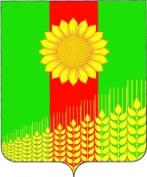 СОВЕТ ПОЛТАВЧЕНСКОГО  СЕЛЬСКОГО ПОСЕЛЕНИЯКУЩЕВСКОГО РАЙОНАРЕШЕНИЕ От 24.02.2022 года 			  	                                                    № 100село ПолтавченскоеОб утверждении прейскуранта гарантированного перечня  услуг  по погребению, оказываемых на территории Полтавченского сельского поселения Кущевского района на 2022 годСогласно пункта 22 статьи 14 Федерального закона от 06 октября 2003 года № 131-ФЗ «Об общих принципах организации местного самоуправления в Российской  Федерации», пункта 3 статьи 9 Федерального закона от 12 января 1996 года  № 8-ФЗ «О погребении и похоронном деле», к вопросам местного значения поселений относится функции по определению стоимости  гарантированных услуг на погребение, организация ритуальных услуг и содержание мест  захоронения. Учитывая социальную значимость вопроса выплат социальных пособий на погребение и в целях ускорения согласования гарантированного перечня для выполнения законодательных норм перечисленных выше законов, Совет Полтавченского сельского поселения Кущевского района Р Е Ш И Л: 1. Утвердить прейскурант гарантированного перечня услуг по погребению, оказываемых на территории Полтавченского сельского поселения Кущевского района на 2022 год (приложение). 2. Решение Совета Полтавченского сельского поселения Кущевского района от 17 февраля 2021  года № 66 «Об утверждении прейскуранта гарантированного перечня услуг по погребению, оказываемых на территории Полтавченского сельского поселения Кущевского района на 2021 год» считать утратившим силу. 3. Начальнику общего отдела администрации  Полтавченского сельского поселения (Ступа) обнародовать настоящее Решение в специально установленных местах и разместить на официальном сайте администрации Полтавченского сельского поселения Кущевского района. 4. Контроль за исполнением настоящего решения оставляю за собой. 5. Решение вступает в силу со дня его подписания и его обнародования,  распространяется на правоотношения, возникшие с 01 февраля 2022 года.Глава Полтавченского сельскогопоселения Кущевского района                                                         И.А.Нартова ПРИЛОЖЕНИЕ                                                                           к решению Совета                                                                           Полтавченского сельского                                                                           поселения Кущёвского района                                                                           от 24.02.2022г.         №100ПРЕЙСКУРАНТ гарантированного перечня услуг по погребению, оказываемых на территории Полтавченского сельского поселения Кущевского района с 1 февраля 2022 годаГлава Полтавченского сельского                                                       И.А.Нартовапоселения Кущевского района                                                                            № п/пНаименование услугСтоимость услуг, рублей1Оформление документов, необходимых для погребения140,332Гроб стандартный, строганый, из материалов толщиной 25-32 мм, обитый внутри и снаружи тканью х/б с подушкой из стружки2359,603Перевозка тела (останков) умершего (погибшего) к месту захоронения1078,934Погребение умершего (погибшего) при рытье могилы экскаватором0,005Погребение умершего (погибшего) при рытье могилы вручную2545,246Инвентарная табличка с указанием фамилии и инициалов погребенного, годов рождения и смерти115,517Доставка гроба и похоронных принадлежностей по адресу, указанному заказчиком723,67ИТОГО вручную6963,28экскаватором               0,00